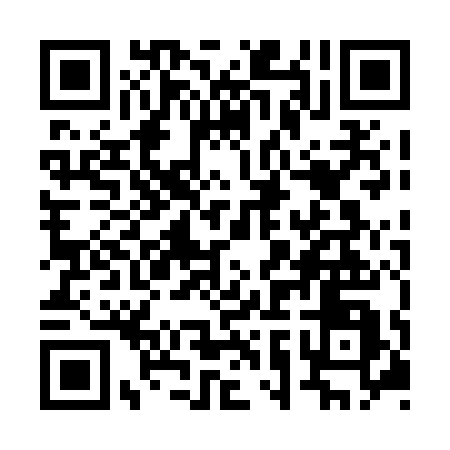 Prayer times for Admirals Beach, Newfoundland and Labrador, CanadaWed 1 May 2024 - Fri 31 May 2024High Latitude Method: Angle Based RulePrayer Calculation Method: Islamic Society of North AmericaAsar Calculation Method: HanafiPrayer times provided by https://www.salahtimes.comDateDayFajrSunriseDhuhrAsrMaghribIsha1Wed4:085:481:016:048:169:562Thu4:065:461:016:058:179:583Fri4:045:451:016:068:1810:004Sat4:025:431:016:068:2010:025Sun3:595:421:016:078:2110:046Mon3:575:401:016:088:2210:067Tue3:555:391:016:098:2410:088Wed3:535:371:016:108:2510:109Thu3:515:361:016:108:2610:1210Fri3:495:351:016:118:2810:1411Sat3:475:331:016:128:2910:1612Sun3:455:321:016:138:3010:1813Mon3:435:311:016:138:3110:2014Tue3:415:301:016:148:3310:2215Wed3:395:281:016:158:3410:2416Thu3:375:271:016:168:3510:2617Fri3:355:261:016:168:3610:2818Sat3:335:251:016:178:3710:3019Sun3:315:241:016:188:3910:3220Mon3:305:231:016:188:4010:3321Tue3:285:221:016:198:4110:3522Wed3:265:211:016:208:4210:3723Thu3:245:201:016:208:4310:3924Fri3:235:191:016:218:4410:4125Sat3:215:181:016:228:4510:4326Sun3:195:171:026:228:4610:4427Mon3:185:161:026:238:4710:4628Tue3:165:161:026:248:4810:4829Wed3:155:151:026:248:4910:5030Thu3:145:141:026:258:5010:5131Fri3:125:131:026:258:5110:53